Publicado en Madrid el 18/10/2018 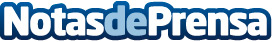 INDUFINANCE: Financiación Alternativa para empresasFacilita a las empresas, también a las PYME, el acceso a capital privado independiente de los bancos y gestionando asimismo financiación pública para sus proyectos industriales, lo que permite a un número cada vez mayor de empresas encontrar "trajes a medida" para sus necesidades de financiaciónDatos de contacto:Sonia Agudo910 059 053Nota de prensa publicada en: https://www.notasdeprensa.es/indufinance-financiacion-alternativa-para Categorias: Nacional Finanzas Recursos humanos http://www.notasdeprensa.es